                           проект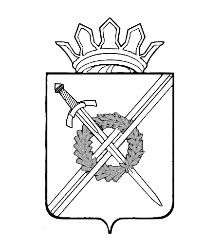 РОССИЙСКАЯ ФЕДЕРАЦИЯКемеровская областьТяжинский муниципальный районадминистрация Тяжинскогогородского поселенияПОСТАНОВЛЕНИЕот             №  О внесении изменений и дополнений в Административный регламент предоставления муниципальной услуги «Присвоение, аннулирование адресов объектам недвижимости на территории Тяжинского городского поселения», утвержденный Постановлением администрации Тяжинского городского поселения от 30.10.2015г. № 27- п           На основании распоряжения Коллегии администрации Кемеровской области от 27.02.2017 года № 93-р «Об утверждении плана мероприятий («дорожные карты») по  внедрению целевой модели «Постановка на кадастровый учёт земельных участков и объектов недвижимого имущества»:          1.Внести в Административный регламент предоставления муниципальной услуги «Присвоение, аннулирование адресов объектам недвижимости на территории Тяжинского городского поселения», утвержденный Постановлением администрации Тяжинского городского поселения от 30.10.2015г. № 27 – п, следующие изменения:	1.1. В пункте2.4.ч.2 слова «не должен превышать 18-ти рабочих дней» заменить словами «не должен превышать 12-ти рабочих дней».	1.2.В пункте 3.3. ч.3 слова «7 рабочих дней» заменить словами «6 рабочих дней». 1.3. В пункте 3.4. ч.3 слова «5 рабочих дней» заменить словами «3 рабочих дня». 1.4. В пункте 3.5. ч.3 слова «5 рабочих дней» заменить словами «2 рабочих дня».2.Контроль за исполнением настоящего постановления возложить на заместителя главы Тяжинского городского поселения М.Н.Галдецкую.глава Тяжинского городского  поселения                                                                  Н.А.Петраков